graduate COMMITTEE 
curriculum PROPOSAL FORM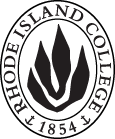 Cover page						Scroll over blue text to see further instructionsB.  NEW OR REVISED COURSES:1. Research Strategies	Sessions with librarian	Reading secondary sources	Preparing annotated bibliography	Reviewing MLA2. Pedagogical Strategies	Generating productive questions	Strategies for leading discussion/teaching a text3. Thesis and Exam Writing Strategies	Generating topics	Note-taking strategies	Managing and organizing time4. The Value of the Humanities and Marketing an English MA Degree	Exploring internships	Attending talks/presentations by faculty, visiting writers, alumni, etc. on current projects	Marketing one’s research, communication, and writing skillsC. Program Proposals
D. SignaturesChanges that directly impact more than one department/program MUST have the signatures of all relevant department chairs, program directors, and relevant dean (e.g. when creating/revising a program using courses from other departments/programs). Proposals that do not have appropriate approval signatures will not be considered. Type in name of person signing and their position/affiliation.Send electronic files of this proposal and accompanying catalog copy to graduatecommittee@ric.edu and a printed or electronic signature copy of this form to the current Chair of Graduate Committee. Check Graduate Committee website for due dates.D.1. Approvals:   required from programs/departments/deans who originate the proposal.  may include multiple departments, e.g., for joint/interdisciplinary prposals. D.2. Acknowledgements: REQUIRED from OTHER PROGRAMS/DEPARTMENTS IMPACTED BY THE PROPOSAL. SIGNATURE DOES NOT INDICATE APPROVAL, ONLY AWARENESS THAT THE PROPOSAL IS BEING SUBMITTED.  List all other programs and departments affected by this proposal.  Signatures from these departments are required in the signature section. CONCERNS SHOULD BE BROUGHT TO THE GRADUATE COMMITTEE MEETING FOR DISCUSSION. A.1. Course or programENGL 500 Strategies for graduate studyENGL 500 Strategies for graduate studyENGL 500 Strategies for graduate studyENGL 500 Strategies for graduate studyENGL 500 Strategies for graduate studyReplacing A.2. Proposal typeCourse:  creation Course:  creation Course:  creation Course:  creation Course:  creation A.3. OriginatorBarbara SchapiroBarbara SchapiroEnglishEnglishA.4. Rationale/ContextThe purpose of this proposal is to add a one credit 500-level course to the English curriculum to accommodate students entering our proposed Early Admission BA/MA Program. The course would be taken by undergraduates in their senior year who have been admitted to this program, and the credit can double count towards both the BA and MA degrees. The course will also be open to seniors not in the early admission program but who are considering applying to an English graduate program. The course will serve as an overview of the various kinds of work involved in graduate-level study in English, and it will help students understand the value of a post-graduate degree in the humanities. It will be graded on a pass/fail basis.The purpose of this proposal is to add a one credit 500-level course to the English curriculum to accommodate students entering our proposed Early Admission BA/MA Program. The course would be taken by undergraduates in their senior year who have been admitted to this program, and the credit can double count towards both the BA and MA degrees. The course will also be open to seniors not in the early admission program but who are considering applying to an English graduate program. The course will serve as an overview of the various kinds of work involved in graduate-level study in English, and it will help students understand the value of a post-graduate degree in the humanities. It will be graded on a pass/fail basis.The purpose of this proposal is to add a one credit 500-level course to the English curriculum to accommodate students entering our proposed Early Admission BA/MA Program. The course would be taken by undergraduates in their senior year who have been admitted to this program, and the credit can double count towards both the BA and MA degrees. The course will also be open to seniors not in the early admission program but who are considering applying to an English graduate program. The course will serve as an overview of the various kinds of work involved in graduate-level study in English, and it will help students understand the value of a post-graduate degree in the humanities. It will be graded on a pass/fail basis.The purpose of this proposal is to add a one credit 500-level course to the English curriculum to accommodate students entering our proposed Early Admission BA/MA Program. The course would be taken by undergraduates in their senior year who have been admitted to this program, and the credit can double count towards both the BA and MA degrees. The course will also be open to seniors not in the early admission program but who are considering applying to an English graduate program. The course will serve as an overview of the various kinds of work involved in graduate-level study in English, and it will help students understand the value of a post-graduate degree in the humanities. It will be graded on a pass/fail basis.The purpose of this proposal is to add a one credit 500-level course to the English curriculum to accommodate students entering our proposed Early Admission BA/MA Program. The course would be taken by undergraduates in their senior year who have been admitted to this program, and the credit can double count towards both the BA and MA degrees. The course will also be open to seniors not in the early admission program but who are considering applying to an English graduate program. The course will serve as an overview of the various kinds of work involved in graduate-level study in English, and it will help students understand the value of a post-graduate degree in the humanities. It will be graded on a pass/fail basis.The purpose of this proposal is to add a one credit 500-level course to the English curriculum to accommodate students entering our proposed Early Admission BA/MA Program. The course would be taken by undergraduates in their senior year who have been admitted to this program, and the credit can double count towards both the BA and MA degrees. The course will also be open to seniors not in the early admission program but who are considering applying to an English graduate program. The course will serve as an overview of the various kinds of work involved in graduate-level study in English, and it will help students understand the value of a post-graduate degree in the humanities. It will be graded on a pass/fail basis.A.5. Student impactA.6. Impact on other programsWe anticipate approximately one to four students enrolled in this course in any given semester.We anticipate approximately one to four students enrolled in this course in any given semester.We anticipate approximately one to four students enrolled in this course in any given semester.We anticipate approximately one to four students enrolled in this course in any given semester.We anticipate approximately one to four students enrolled in this course in any given semester.We anticipate approximately one to four students enrolled in this course in any given semester.A.7. Resource impactFaculty PT & FT: A.7. Resource impactLibrary:NoneNoneNoneNoneNoneA.7. Resource impactTechnologyNoneNoneNoneNoneNoneA.7. Resource impactFacilities:NoneNoneNoneNoneNoneA.7. Resource impactPromotion/ Marketing needs NoneNoneNoneNoneNoneA.8. Semester effectiveFall 2018A.9. Rationale if sooner than next fallA.9. Rationale if sooner than next fallOld (for revisions only – list only information that is being revised)NewB.1. Course prefix and number English 500B.2. Cross listing number if anyB.3. Course title Strategies for Graduate StudyB.4. Course description Students explore strategies for success both as graduate students and professionals.  Topics include research, thesis writing, teaching and leading discussions, and marketing an MA degree in English.  B.5. Prerequisite(s)Graduate status or acceptance into the BA/MA in English, or consent of department chair. B.6. OfferedFall  | Spring  | As needed.B.7. Contact hours One hour per week.B.8. Credit hoursOne creditB.9. Justify differences if anyB.10. Grading system S/UB.11. Instructional methodsSmall group | Individual | Online component up to individual instructorsB.12.CategoriesRequired for early admission BA/MA program; elective for other students  B.13. How will student performance be evaluated?Attendance  |Class participation | Presentations  | Class Work  B.14. Redundancy with, existing coursesNoneB. 15. Other changes, if anyB.16. Course learning outcomes: List each outcome in a separate rowProfessional organization standard(s), if relevant How will the outcome be measured?Students will gain knowledge of research and writing strategies for graduate-level work in English.Written class exercises.Click Tab from here to add rowsB.17. Topical outline:  Do NOT insert a full syllabus, only the topical outlineOld (for revisions only)New/revisedC.1. EnrollmentsC.2. Admission requirementsC.3. Retention requirementsC.4. Course requirements for each program optionC.5. Credit count for each program optionC.6. Requirement for thesis, project, or comprehensive exam C.7. Other changes if anyINSTRUCTIONS FOR PREPARING THE CATALOG COPY:  The proposal must include all relevant pages from the college catalog, and must show how the catalog will be revised.  (1) Go to the “Forms and Information” page on the Graduate Committee website. Scroll down until you see the Word files for the current catalog. (2) Download ALL catalog sections relevant for this proposal, including course descriptions and/or other affected programs.  (3) Place ALL relevant catalog copy into a single file.  Put page breaks between sections and delete any catalog pages not relevant for this proposal. (4) Using the track changes function, revise the catalog pages to demonstrate what the information should look like in next year’s catalog.  (5) Check the revised catalog pages against the proposal form, especially making sure that program totals are correct if adding/deleting course credits.  NamePosition/affiliationSignatureDateBarbara SchapiroProgram Director of English MADaniel ScottChair of EnglishEarl SimsonDean of Arts & SciencesNamePosition/affiliationSignatureDateTab to add rows